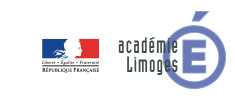 Des essais ont été effectués au collège pour trouver le meilleur endroit où implanter un banc solaire (points de couleurs sur l’image ci-dessous.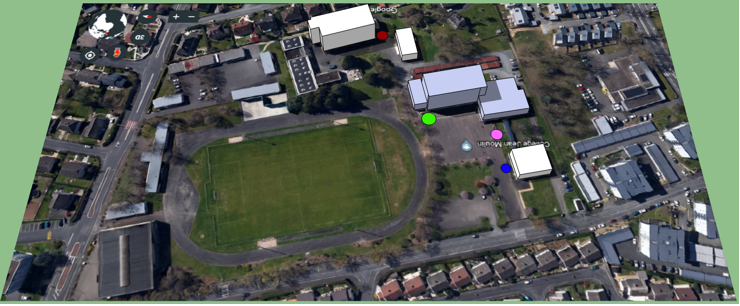 I) Impact de la luminosité sur un panneau photovoltaïque :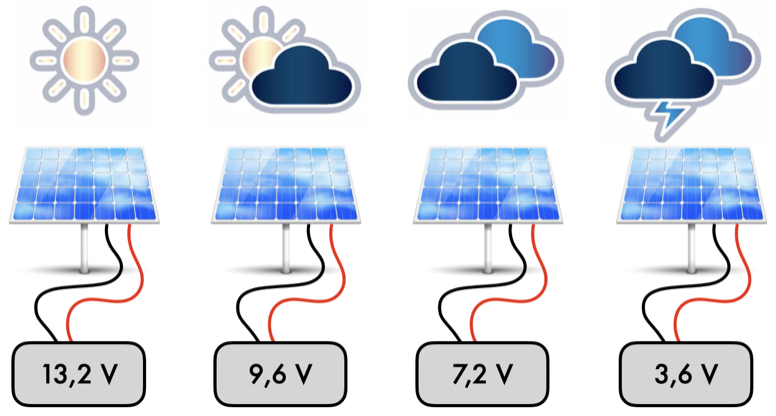 II) Analyse des relevés d’un panneau photovoltaïque sur une journée :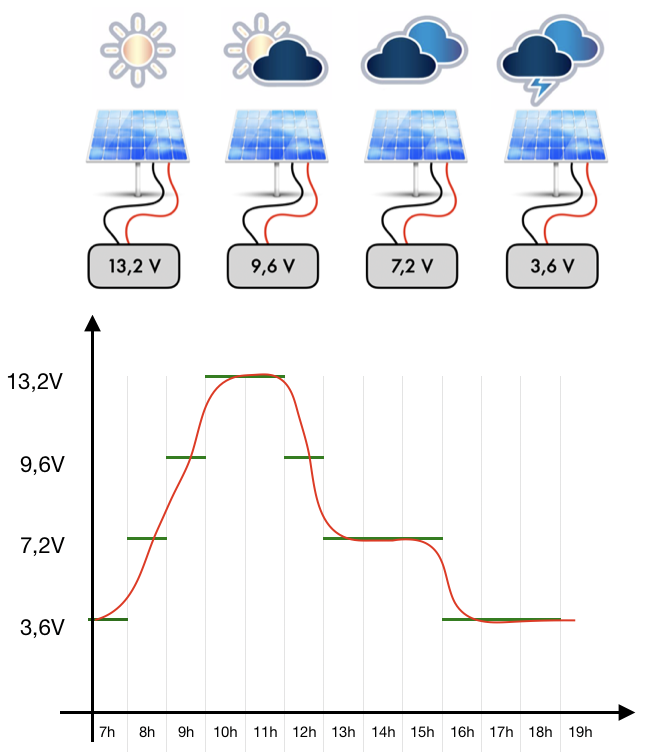 III) Analyse des relevés sur 4 emplacements différents :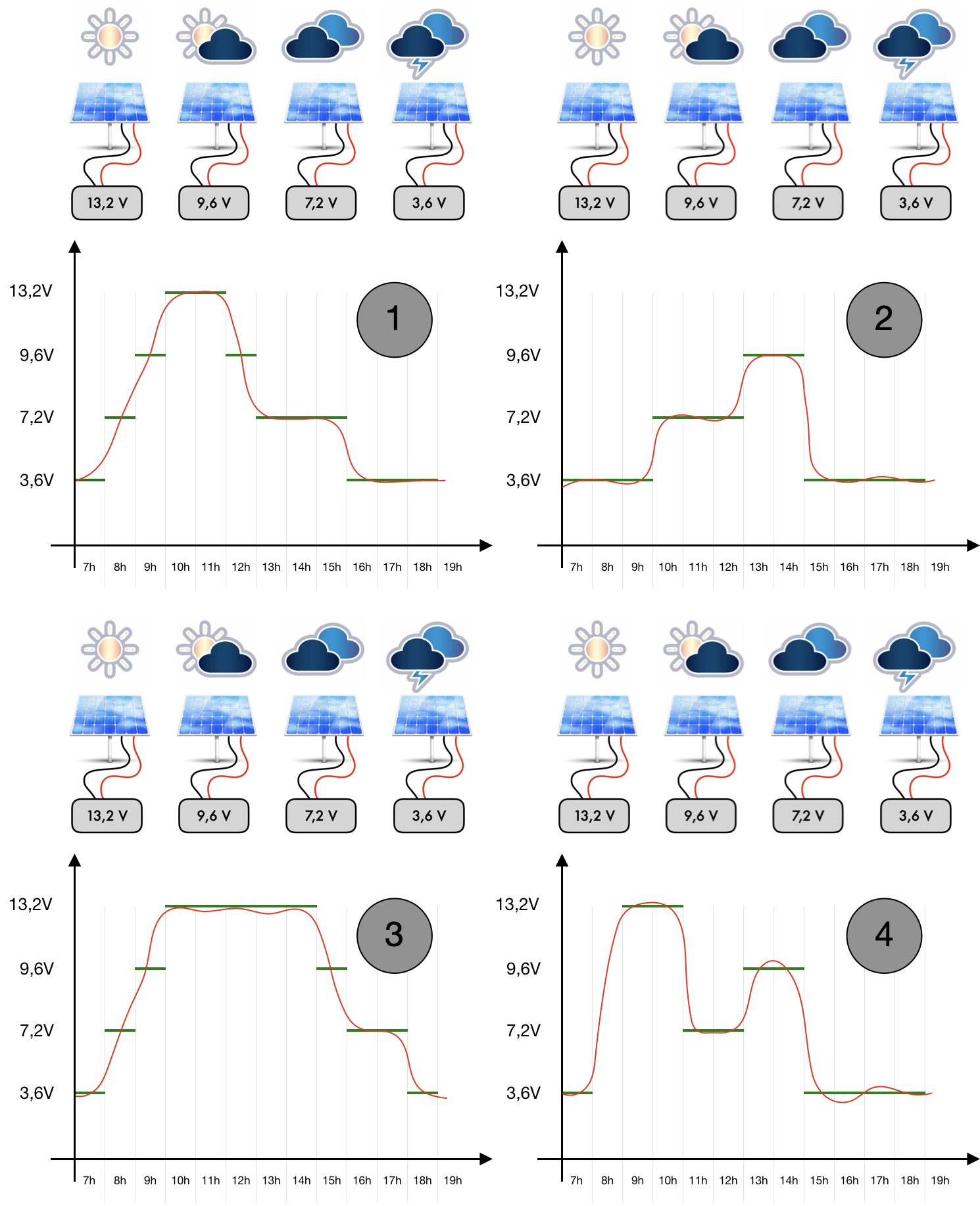 IV) Identification du lieu d’implantation du banc le plus favorable à la charge de la batterie : 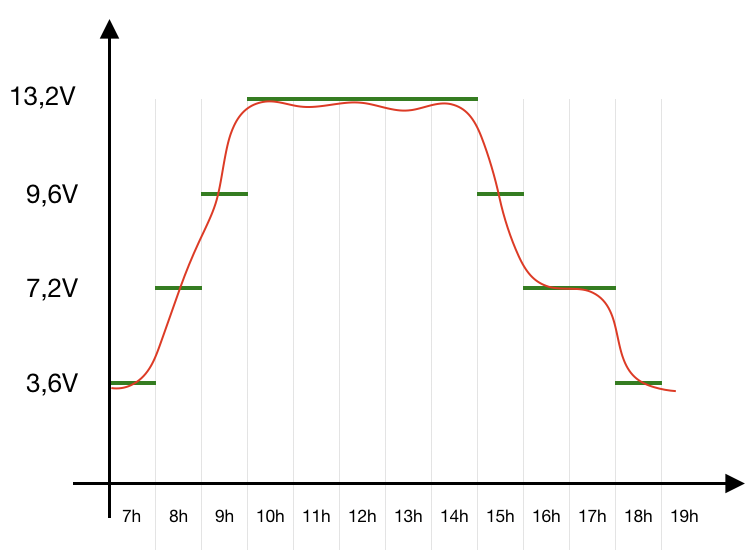 Séquence 1Pourquoi et comment aménager le collège avec des bancs solaires ?ACTIVITE 3Cycle 45èmeSéquence 1Pourquoi et comment aménager le collège avec des bancs solaires ?Étude des expérimentations effectuées au collègeCycle 45èmeCompétences développées en activitésCompétences développées en activitésConnaissances associéesCS 1.7Interpréter des résultats expérimentaux, entrer une conclusion et la communiquer en argumentant.Notions d’écarts entre les attentes fixées par le cahier des charges et les résultats de l’expérimentationCS 1.8Utiliser une modélisation pour comprendre, formaliser, partager, construire, investiguer, prouver.Outils de description d’un fonctionnement, d’une structure et d’un comportement.